 Whangamata Ocean Sports Club Inc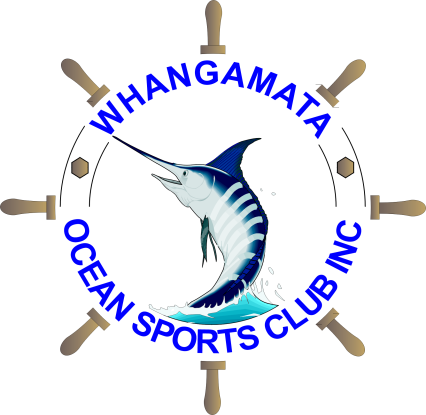 PO Box 84 WhangamataPh:   07 865 8704Fax: 07 865 8723Committee Recommendation for Life MembershipWe, the undersigned, being financial members of the Whangamata Ocean Sports Club Inc., hereby nominate (please print).............................................................................................................................Life MembershipProposerName: (please print)	.................................................................	M/Ship No: …………Signature:		.................................................................	SeconderName: (please print)	................................................................	M/Ship No: …………Signature:		.................................................................	To be a valid nomination, nomination forms must be in the hands of the Club Secretary or Manager, PO Box 84 Whangamata or email to manager@oceansports.co.nz by 4pm on Friday 3rd May 2024 and displayed on receipt on the Club notice board.